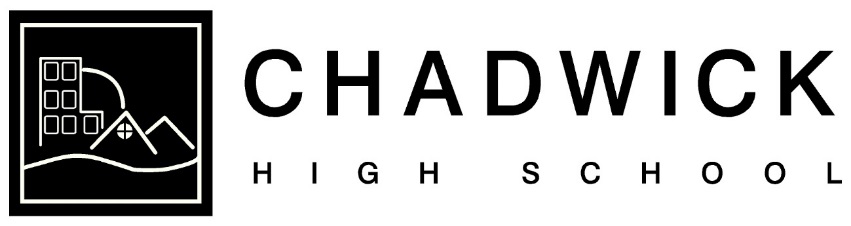 Mainway, Skerton, Lancaster, LA1 2AYTel:  01524 840831www.chadwickhigh.co.ukattendance@chadwick.lancs.sch.uk                                                                                                     Date 25th March 2024Dear  Parent/GuardianAs we come towards the Easter holidays, I am writing to remind you of the school expectations with regard to attendance. The school target for attendance is 96% for all students.To give a context to this an attendance rate of 80% is a student who on average misses a day a week across the year. This is 5 hours each week of learning lost and over a year is 195 lost learning hours.I am sure you agree that we need to see all pupils in school more regularly next term and achieving the target of 96% attendance.If there are any reasons why your Son /Daughter cannot attend school then please make sure that you contact the schools Attendance Officer each morning of absence. Please be aware that there are times when we will need to request that we see medical evidence as proof of absence. This may be a prescription slip or appointment card or letter from a GP.Please be aware that as a school we use legal interventions for students whose attendance falls below an acceptable level. It is essential that we see an improvement in attendance this year.School will close to pupils at 1430 on Thursday 28th March 2024 and will reopen on Monday 15th April 2024 at 08:45am 	Yours sincerelyEmma DriverAttendance Manager